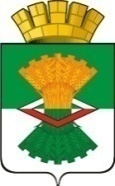 АДМИНИСТРАЦИЯМАХНЁВСКОГО МУНИЦИПАЛЬНОГО ОБРАЗОВАНИЯПОСТАНОВЛЕНИЕ11 декабря 2019 года                                                                                               №  945п.г.т. МахнёвоОб утверждении инструкции о мерах пожарной безопасности  для помещения архива в отделе по организации деятельности Администрации Махнёвского МО и работе с муниципальным архивом              	В соответствии со статьей 19 Закона  Российской Федерации от 22.10.2004 № 125-ФЗ «Об архивном деле в  Российской Федерации», в целях приведения учета архивных документов в соответствие с «Правилами организации хранения, комплектования, учета и использования документов Архивного фонда Российской Федерации и других архивных документов в государственных и муниципальных архивах, музеях и библиотеках, организациях Российской академии наук», утвержденными приказом Министерства культуры и массовых коммуникаций Российской Федерации от 18.01.2007 № 19,ПОСТАНОВЛЯЮ:	1. Утвердить:	1.1.Инструкцию о мерах пожарной безопасности  для помещения архива в отделе по организации деятельности Администрации Махнёвского МО и работе с муниципальным архивом при чрезвычайных ситуациях (Приложение № 1);	2.  Специалисту 1 категории отдела по организации деятельности Администрации Махнёвского МО и работе с муниципальным архивом                      Е.Н. Чернобровкиной вести работу в отделе по организации деятельности Администрации Махнёвского МО и работе с муниципальным архивом в соответствии с утвержденной инструкцией  о мерах пожарной безопасности.     3.Настоящее постановление вступает в силу после его официального опубликования.     4.Опубликовать постановление в газете «Алапаевская искра» и разместить на официальном сайте Махнёвского муниципального образования в сети «Интернет».    5.Контроль за выполнением настоящего постановления возложить на заместителя главы Администрации Махнёвского муниципального образования по социальным вопросам Г.А. Кокшарову.Глава Махнёвского муниципального образования 	                                                          А.В.Лызлов                                                                              Приложение № 1 к постановлению                                                                                    Администрации Махнёвского                                                                                    муниципального образования                                                                       от 11.12.2019 № 945              ИНСТРУКЦИЯо мерах пожарной безопасности для помещения архива по организации деятельности Администрации Махнёвского МО и работе с муниципальным архивом 1 Общие требования.
         1.1 Настоящая инструкция разработана в соответствии с Правилами пожарной безопасности в Российской Федерации (ППБ-01-03) и устанавливает требования пожарной безопасности для помещения архива в отделе по организации деятельности Администрации Махнёвского МО и работе с муниципальным архивом.         1.2 При содержании помещения архива  работники обязаны руководствоваться Правилами пожарной безопасности в Российской Федерации (ППБ 01-03), другими нормативными документами, регламентирующими требования пожарной безопасности и настоящей Инструкцией. 
          1.3 Помещения архива по функциональной пожарной опасности относятся к классу Ф5.2.           1.4 В помещении архивов на видном месте, должен быть вывешен знак (табличка) с указанием фамилии и инициалов лица, ответственного за противопожарный режим помещения и номера телефона вызова пожарной охраны «01».          1.5 Работники архивов допускаются к работе только после прохождения вводного и первичного противопожарного инструктажей на рабочем месте. Результаты проведения инструктажей фиксируются соответственно в «Журнале регистрации вводного противопожарного инструктажа» и в «Журнале регистрации противопожарного инструктажа на рабочем месте», с обязательной подписью инструктируемого и инструктирующего.           1.6 Работники архивов должны быть обучены приемам работы с огнетушителем, пожарным краном в случае пожара и знать место их установки, которое обозначено знаками.
2 Требования к помещениям архивов.
         2.1 Помещения должны оборудоваться автоматической охранной и пожарной сигнализацией, сертифицированными первичными средствами пожаротушения, автоматической системой пожаротушения в соответствии с НПБ 110-03 «Перечень зданий, сооружений, помещений и оборудования, подлежащих защите автоматическими установками пожаротушения и автоматической пожарной сигнализацией».          2.2 Расстояние до стеллажей должно быть:  от светильников не менее 0,5 м;  от пожарных извещателей не менее 0,6 м;  от оросителей и насадков не менее 1 м.           2.3 Помещения необходимо содержать в чистоте, тара и упаковочный материал удаляется ежедневно по мере его накопления.          2.4 Дежурное освещение в архиве, а также эксплуатация электронагревательных приборов не допускается.            2.5 В случае отключения общего освещения в период эвакуации работники должны руководствоваться объемными самосветящимися знаками пожарной безопасности, установленными на путях эвакуации.          2.6 По окончании работы в помещении архива лицо, ответственное за противопожарный режим помещения, или работник, выходящий из архива последним, должны:  проверить противопожарное состояние помещения;  закрыть окна;  обесточить электрооборудование и выключить освещение;  выйти из помещения и закрыть дверь.
3 Правила и нормы хранения архивных материалов.
         3.1 При стеллажном хранении и хранении в контейнерах стеллажи и контейнеры должны быть изготовлены из металла.          3.2 При без стеллажном способе хранения архивов, специальные контейнеры с документами должны укладываться в штабеля.           3.3 Напротив дверных проемов архивов должны оставаться свободные проходы шириной равной ширине дверей, но не менее 1-го метра.  3.4 Через каждые 6 метров должны быть поперечные проходы шириной не менее 0,8 метров.4 Запрещается:         4.1 Производить пожароопасные и огневые работы без наряда-допуска (разрешения).          4.2 Оставлять без присмотра включенные в сеть электрические приборы.          4.3 Курить.          4.4 Загромождать офисным оборудованием и другими предметами эвакуационные пути, проходы и подходы к огнетушителям, пожарным кранам.
5 Действия работников при пожаре. 
         5.1 Первый работник, обнаруживший пожар или признаки горения (задымление, запах гари, повышение температуры), немедленно должен сообщить по телефону «01» или «112»в пожарную охрану и сотрудникам охраны, указать объект и место возникновения пожара, сообщить свою фамилию.          5.2 По возможности приступить к тушению пожара имеющимися огнетушителями и (или) с помощью пожарного крана. Если установлена система пожаротушения, произвести ручной пуск системы пожаротушения.  5.2.1 При применении огнетушителей следует руководствоваться инструкцией ИПБ № 04.          5.2.2 Порядок приведения в действие пожарного крана внутреннего противопожарного водопровода:  необходимо обесточить электрооборудование;  первый номер срывает пломбу и открывает шкаф, второй номер берет ствол и раскатывает пожарный рукав в направлении очага пожара;  далее первый номер открывает кран и включает кнопку насоса– повысителя, второй номер работает со стволом по тушению пожара.           5.3 При невозможности организовать тушение пожара немедленно покинуть здание, руководствуясь планом эвакуации. 